江苏中吴长润环能科技有限公司：开展污水废气治理工作，原污水处理装置的好氧池、厌氧池等设施的废气通过集气罩收集至风机，经过酸碱喷淋塔和活性炭装置处理后排放，由于投用年代久远，几个水池的收集盖老化严重，很多部位出现了间隙造成气体收集不彻底，引风机风量也不够，在酸碱喷淋后气体容易带液，为减少污染排放，公司投入资金进行了全面整改，将原水池盖板和引风机进行更换，在喷淋塔后增加除雾器，有效提高了废气收集处理的效率，确保了废气达标排放。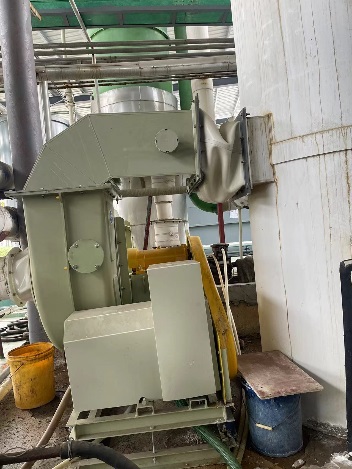 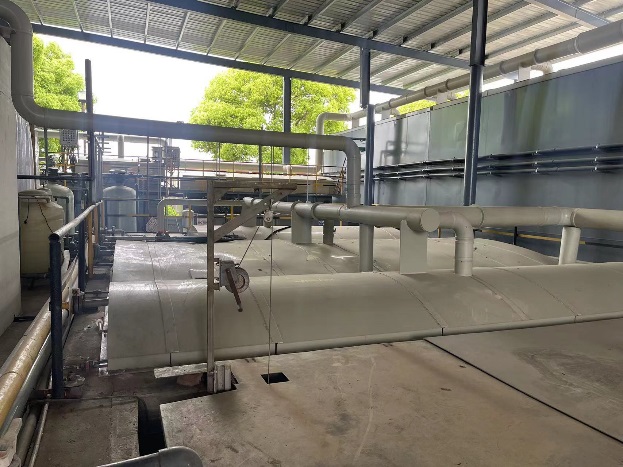 